RESULTADO – TOMADA DE PREÇO023287EM39706HEMU2O Instituto de Gestão e Humanização – IGH, entidade de direito privado e sem finslucrativos, classificado como Organização Social, vem tornar público o resultado daTomada de Preços, com a finalidade de adquirir bens, insumos e serviços para o HEMU -Hospital Estadual da Mulher, com endereço à Rua R-7, S/N, Setor Oeste, Goiânia, CEP:74.125-090.OBS: ENVIADO PDF DE CONFIRMAÇÃO BIONEXO COM AS INFORMAÇÕES DE RESULTADOFORNECEDORCÓDIGOITEMQUANT.VALORUNITÁRIO89,90VALORTOTAL2.697,00HC CLEANDISTRIBUIDORA LTDACNPJ:40244PERFEX 33X50CMGRAMATURA40G/M AZUL300MTS3042.331.756/0001-63VALOR TOTAL2.697,0039706/2023Goiânia/GO, 28 de julho de 2023.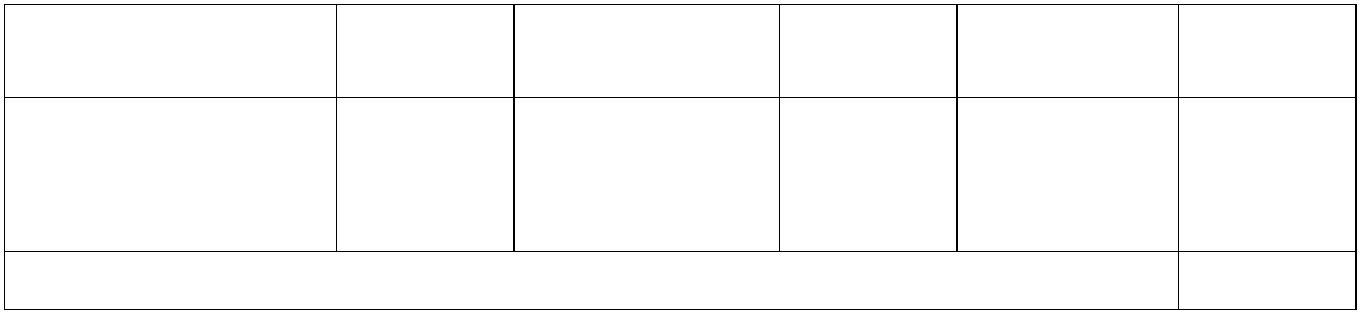 